总则本规则旨在为全球通用顶级域“.商标”下的域名（下称“.商标”域名）的注册及使用，提供规则及操作规范。“.商标”域名的注册仅限于持有有效商标注册证明的个人、企业或组织及持有有效商标申请证明的个人、企业或组织（以下简称 “.商标”域名注册人），根据自身所持有的商标注册信息或申请信息，依循“.商标”域名管理规则进行注册。“.商标”域名的注册，必须通过获得互联网名称与数字地址分配机构（ICANN）2013 年注册商委任程序下正式授权且由“.商标”注册局签约授权的注册服务机构（“Registrar”）或与注册服务机构签约并通过注册局审核备案的代理服务机构（“Reseller”）进行办理。“.商标”域名申请需遵循注册局规定的申请流程，在相应的时间范围内，遵循相应要求，进行申请。“.商标”域名注册管理局（“Registry”）致力于建立一套健全且行之有效的管理机制，供商标所有人注册“.商标”域名，实现在互联网平台上彰显自身品牌及商标权益。为了防止域名滥用与恶意抢注，解决因域名所有人资质引发的纠纷，充分保护各方权益，“.商标”域名注册管理局引入了独立的监管及争议解决机制，针对“.商标”域名注册产生的争议，将交由认可第三方争议解决机构，依据相应争议解决政策进行解决。注册规则目录：1  注册及使用规则 .............................................................41.1规则简介 ..................................................................41.2受理机构及其资格要求 ......................................................41.3“.商标”域名注册人资格及责任 ..............................................51.3.1 “.商标 ”域名注册人资格..................................................51.3.2“.商标”域名注册人责任 ..................................................6 1.4注册词命名规则 ............................................................71.4.1商标名命名注册词 ........................................................71.4.2“ 商标名+商标注册/ 申请信息”命名注册词 ................................81.4.3注册词命名文字及长度要求 ................................................8 1.5注册禁用字和词 ............................................................91.6申请材料要求 ..............................................................91.6.1持有有效商标注册的“.商标”域名申请人 ...................................91.6.2持有有效商标申请的“.商标”域名申请人...................................101.6.3委托办理 ...............................................................101.6.4商标注册证明/申请证明 ..................................................101.7注册年限、续费、删除、变更、转让...........................................101.7.1注册年限、续期..........................................................101.7.2删除及冻结 .............................................................111.7.3注册人资料变更 .........................................................121.7.4注册服务机构变更 .......................................................121.7.5转让 ...................................................................121.8 WHOIS资料要求............................................................12 2 域名使用限制 ................................................................13 3 争议解决办法 ................................................................13 4 “.商标”域名注册管理局的义务.................................................144.1服务补偿 .................................................................14 4.2用户投诉机制 .............................................................14 5  管辖法律....................................................................14 6  术语解析汇总表..............................................................15 附件一：指定地清单  “.商标”域名注册规则1  注册及使用规则：1.1  规则简介 通用顶级域名“.商标”注册管理局是经ICANN核准授权的注册管理局。	本注册规则列明“.商标”通用顶级域名的管理规则，包括但不限于域名注册人要求、域名命名要求、注册材料要求、域名续期及使用要求等。“.商标”域名注册管理局会定期联合社会公众，知识产权组织、协会，各国/地区/区域性知识产权组织，对本注册规则进行调研及修改，来充分保护及平衡各方的相关利益。修改结果在正式执行前，会先进行网上公示。1.2 受理机构及其资格要求 “.商标”域名的注册，必须通过授权的注册服务机构（“Registrar”）或授权的代理服务机构（“Reseller”）进行办理。详细列表可见“.商标”域名注册管理局官网公布的注册服务机构及代理服务机构名单。认证服务机构/代理机构需同时遵守ICANN、“.商标”域名注册管理局对其认证资格的要求,具体详见http://www.icann.org/en/resources/registrars/raa/approved-with-specs-27jun13-en.htm 及 http://www.internettrademark.com/en/policies，并向“.商标”域名注册人提供域名注册、申请及其相关的所有业务，包括但不限于域名注册咨询，使用咨询，域名注册续费，域名解析，域名过户操作等；对在服务过程中知悉的注册申请人的商业秘密，负有保密义务。对申请注册的“.商标”域名可能存在违反ICANN规定,违反“.商标”域名注册规则，违反域名使用地的相关法律造成不得注册的情况，认证服务机构应当明确如实告知申请人，不受理申请。认证服务机构需按照与本注册管理局协议的约定及本管理规则，根据本注册管理局所订格式制定与域名注册人之协议及解决域名注册人就其自身域名的注册及管理事宜；向域名注册人提供域名业务所需要的相关服务，至少包括但不限于域名新注册、域名续费、域名管理、域名解析和注册服务机构之间的域名转入/转出等服务。域名服务期间内，域名注册服务机构/代理机构还需要向客户提供合理的客户支援服务。就域名注册服务及域名管理方面的所有事宜，注册人应直接联系其注册服务机构/代理机构。注册服务机构/代理机构负责向注册管理局提交域名注册信息及域名申请的补充资料。每个域名的个体注册记录均保存在提交注册申请的注册服务机构/代理机构数据库中。注册服务机构/代理机构需负责自身域名数据库的维护。1.3 “.商标”域名注册人资格及责任 1.3.1 “.商标”域名注册人资格 “.商标”域名的注册人资格限制为持有有效商标注册证明（以下简称“商标证明”）或有效商标申请受理／提交证明（指商标申请处于未被认定无效或驳回的状态，以下简称“商标申请证明”）的个人、企业或组织。商标证明或商标申请证明的核发方须为国家/地区/区域（不含州份、省、市等）或通过马德里体系指定的成员国（以下简称“指定地”）之认可知识产权组织，注册管理局现行采纳的指定地清单详见附件一（注册管理局可随时更新清单）。有关商标证明及商标申请证明的材料要求，请参考下述第1.6段。合资格的商标/商标申请类型必须为：纯文字商标；文字与图形的组合商标；可识别文字的纯图形商标； 以上所列商标中包含的文字类型仅限为汉字（简体或繁体），拉丁文字母（a-z，不区分大小写）、阿拉伯数字（0-9）；商标注册中的特殊字符，“&”、“@”,需要使用“-”进行替代，名称中的空格，可以省略或使用“-”进行替代。商标同名或商标主要部分同名的商标权利人/商标申请人均有资格申请同一“.商标”域名， 具体可按照下文所述之 “.商标”域名注册词命名规则及《“.商标”域名开放流程规则》相关规定进行申请。两个以上的个人、企业、或组织共同注册或申请同一商标，需授权指定当中一人作为代表登记为域名所有人，全体商标持有人及商标申请人视为整体享有及行使域名实质专用权。凭商标申请证明获得的域名，在商标获得相关指定地的认可知识产权管理机构核发的注册证明文件，并通过注册服务机构/代理机构提交到本注册管理局审核后，方可解析使用。1.3.2 “.商标”域名注册人责任 注册人需遵守以下基本的要求：以诚信为原则，承诺申请注册时所提供信息为真实、完整、准确、合法、有效；承诺注册人为该商标合法注册人或该商标申请之合法申请人；承诺就注册人所知，其注册的域名并未侵害任何第三方之权益；确保非以不正当目的来注册或使用所持有的域名；非以违反相关法令的方式来注册或使用持有的域名；域名使用须符合本管理规则；若指向网站，该网站需要是一个无欺诈行为的合法经营的网站。网站信息与“.商标”域名对应的已注册商标/申请中商标信息具有相关性；遵守域名使用地的相关法律；遵守ICANN及“.商标”域名注册管理局的相关规定；“.商标”域名注册成功后，在任何时间内如出现域名注册资料及补充提交资料的信息变更，将于该信息完成变更后，及时通过域名注册服务机构/代理机构向“.商标”域名注册管理局提供相应、准确的信息及证明资料以兹修正,包括但不限于:如商标申请获得商标注册或商标注册获得续展；又如商标申请未获注册或商标注册无效、被撤销、放弃、变更或未获续展等，需及时向“.商标”域名注册管理局提供相应、准确的信息及证明资料以证明相关商标的效力，否则注册管理局有权注销域名注册；“.商标”域名注册人须承担未能履行上述任一承诺的责任。免责义务 此外注册人对“.商标”域名注册管理局还需履行免责义务，弥偿注册管理局因注册人注册域名而遭受第三方的投诉或诉讼的风险、损失及费用。如就“.商标”域名注册人因域名申请、注册、使用所引起的纠纷，注册申请人/注册人应在法律允许的最大范围内，捍卫本注册管理局及其董事，高级人员，雇员和代理人免受任何索赔，损害或责任，包括弥偿因此而产生的合理律师费及相关其他费用；该免责义务在域名删除或终止后仍然有效。注册合规义务 “.商标”域名注册人须：遵守ICANN关于域名注册人的相关要求,标准，政策，流程及规范；遵守“.商标”域名注册管理局作为注册管理局制定及实时公布的作为域名管理操作之标准、政策、流程和操作方法，及遵守本注册管理局与ICANN之间的相关运作协议；知悉并授权“.商标”注册管理局及其指定方，认证注册服务机构/代理机构根据认证协议的相关要求，使用、公布、修改及其他处理方式处理注册人的个人信息；遵守本注册管理局为解决域名争议所公布的域名争议解决政策，包括域名日升期争议解决政策、域名注册资格争议解决政策，及ICANN公布的用于解决通用顶级域名争议的相关通用政策，包括统一域名争议解决政策（UDRP）和统一快速中止程序(URS)(合称“域名争议解决政策”)等。1.4 注册词命名规则 “.商标”是以商标为依托的域名，注册词命名需依照商标证明/商标申请证明信息进行，注册词命名需依据以下三方面进行命名：1.4.1 商标名命名注册词 可接受的商标名形式如下：已注册商标/申请中商标的全名(以商标证明/商标申请证明为准)；已注册商标/申请中商标内含义独立的组成要素全名(以商标证明/商标申请证明为准)。已注册商标名/申请中商标名内，放弃专用权的词组，命名注册词时可忽略；命名顺序需依照商标注册证明/申请证明上体现的命名顺序；如商标注册证明/申请证明中无商标注册/申请证明名字命名顺序的说明，则该注册申请会由“.商标”域名注册管理局内独立的审核委员会进行处理。该委员会由国际及区域内熟悉商标法的专家组成，他们会采取必要手段，如查看商标所有人的网站来确定商标中文字的排列顺序。1.4.2 “商标名+商标注册/申请信息”（或“商标注册／申请信息 + 商标名”）命名注册词 商标名与商标的注册/申请信息之间可相互组合命名注册词，排列顺序不分先后，但须维持其原有意义(以商标证明/商标申请证明为准)的完整性。可接受注册/申请信息指： 相关指定地名称；相关指定地任一行政区划名、地理区划名；商标核准/申请使用的商品/服务名称（以当前尼斯分类表上所列商品、服务名称为准）；商标核准/申请使用的商品/服务所在类似群内任一商品/服务的名称（以尼斯分类表上商品名称为准）；商标注册人/申请人名称；商标注册/申请人名称当中的企业字号或行业性质；   1.4.3 注册词命名文字及长度要求：注册词长度：3-63个ASCII字符/ 2-31个汉字；最小注册词长度为3个ASCII字符或1个汉字+1个ASCII字符。单个ASCII字符/单个汉字不允许注册。“.商标”保留字政策中该规定是根据ICANN 要求进行保留而做出的。最大注册词长度为63个ASCII字符或31个汉字，以上规定是根据IETF (互联网工程任务组)和ICANN对互联网DNS运作的规定；一个拉丁文字母，数字，破折号，对应一个字符；一个汉字对应2个字符；使用拉丁文字时不能改变其原有的含义，如法语中去掉声调而仅使用字母；“-”仅可用于替代已注册商标/申请中商标名称内的特殊字符，如“&”、“@”或商标名与其他允许信息组合之间的连接；合资格的注册词为简体形式(或繁体形式)，则其对应的繁体形式(或简体形式)、异体字形式，将被保留注册，不开放解析；系列商标同时拥有商标名称简体及繁体权利的情况下，依据商标信息命名的注册词可同时使用对应的简体。1.5  禁止注册及保留注册的字或词组  以下为禁止使用或保留注册的域名：与商标注册/申请信息无关联的字或词组禁止使用，包括但不限于与商标核准或申请使用的无关联的商品/服务名称，或与商品/服务所在类似群内任一商品/服务的名称无关联的字或词组；注册词中使用的相关指定地任一行政区划名、地理区划名需与该指定地具有从属关系，如与其可能产生冲突或混淆，禁止使用； 拆分后破坏商标注册/申请信息独立性的字或词组；ICANN禁止注册的字或词组，包括但不限于所有一字符与两字符的组合、国际组织或机构包括但不限于国际奥林匹克委员会、国际红十字运动和国际红新月运动的名称和国际政府间组织名称；违反域名使用地互联网域名管理办法相关要求的字或词组；仅含有地域名称、行业通用词汇，地区行业通用词汇的注册词；仅含有任何地方法律法规禁止注册的字或词组；与社会及公众利益产生冲突的注册词；其他“.商标”域名注册管理局根据其酌情权认为不应注册的域名；以上禁止注册要求，已注册/申请商标不可豁免。“.商标”域名注册管理局拥有对上述条款之最终解释权，并可根据其绝对酌情权批准或拒绝域名注册。1.6 申请材料要求：1.6.1 持有有效商标注册的“.商标”域名申请人  i.申请人主体资格证明电子信息：包括但不限于营业执照/商业登记证/组织机构代码证、个人身份证等；ii.有效商标注册证电子信息；iii.其他商标注册证明（如适用）电子信息：包括但不限于商标的续期、转让、变更证明等；iv.签署《“.商标”域名申请承诺书》电子信息；1.6.2 持有有效商标申请的“.商标”域名申请人i.申请人主体资格证明电子信息：包括但不限于营业执照/商业登记证/组织机构代码证/个人身份证等；ii.在审商标申请证明电子信息：包括但不限于在审商标受理通知书／提交证明、商标注册申请书(当注册词不能体现在商标受理通知书上时，需提交商标注册申请书，作为注册词命名依据)；iii.签署《“.商标”域名注册承诺书》 电子信息。1.6.3 委托办理签署《“.商标”域名注册授权委托书》电子信息；其他资料要求适用上文(a)或(b)规定。1.6.4 商标注册证明/申请证明上述材料如因丢失，灭失或其他合理原因无法提交，申请人可另行提交其他合法、有效的商标注册证明/申请证明，包括但不限于相关指定地知识产权机构公开的商标档案信息截图及其数据来源，“.商标”域名注册管理局可酌情接纳。1.6.5 申请材料翻译以上材料如非以中文或英文撰写，“.商标”域名注册管理局须要求申请人提交翻译及其他证明材料。1.7 “.商标”域名的注册年限、续费、删除、变更、转让 1.7.1  注册年限、续期 域名注册生效时间，域名注册状态以域名WHOIS记录显示为准；凭商标证明成功注册的域名，注册期限可选1-10年，续费后域名有效期限不得超过10年；凭商标申请证明成功注册的域名，注册年限限定为1年，且在此期间域名为冻结状态（在此状态下域名不能解析使用、不能续费、不能变更信息、不能过户，不能转移注册服务机构)。期满后如用户申请续费，经审核后可以续费一年，且续费时商标申请处于未被认定无效或驳回的状态。在注册人商标获得相关指定地认可知识产权管理机构核发的注册证明文件，并通过注册服务机构/代理机构提交到本注册管理局审核后，域名将解除冻结状态，续费年限和使用权利同上述凭商标证明成功注册域名的规定；域名注册人承诺必须自行确保在域名注册期限内商标（或商标申请）维持有效。如“.商标”注册局发现域名注册所依据的已注册商标未能按指定地商标核发方对商标有效期限的规定进行续展，将通知域名注册人并冻结该域名（在此状态下域名不能解析使用、不能续费、不能变更信息、不能过户，不能转移注册服务机构），直至注册人通过注册服务机构/代理机构重新提交有效的商标证明，并通过注册局审核通过后，方可解除该域名的冻结；“.商标”域名的生存期是根据ICANN对于新顶级域的通用规定。域名到期后，对仍未续费的域名，注册商可根据ICANN的政策及自身业务情况，决定在域名到期45天内的任意一天进行删除，但应采取合理方式通知注册人域名到期删除规则。注册人应关注所在注册商到期删除规则，避免因域名删除造成的损失；域名到期前，注册服务机构/代理机构应当在域名到期前通过电子邮件等有效方式提醒域名持有人进行域名续费。如域名注册人未收到续费通知导致域名被过期删除，注册管理局概不负责。域名删除后的重新注册，需遵循域名注册规则，重新进行资格审核。1.7.2  删除及冻结 根据本管理规则、ICANN规定、域名争议解决中心要求、域名使用地相关法院及行政单位的通知，或其他“.商标”域名注册管理局根据绝对酌情权认为合适的情况，“.商标”域名注册管理局有权冻结、删除或转移已注册域名，以便 (i) 纠正认证服务机构或注册管理局在注册域名时发生的错误,或(ii)针对相关商标有效性及存续性，如过期、撤销，或(iii)注册局定期抽查时发现的其他无效情况；或 (iv) 解决或执行与注册域名有关的争议; (v) 防止出现不支付注册费的情况；(vi)遵守相关法律、政府规章或要求、执法要求或争议解决流程；(vi)规避注册局及其关联方、子公司、办事处、董事和雇员的民事或刑事责任。1.7.3  注册人资料变更 域名所有人如需对已注册域名进行注册人资料变更，需依据“.商标”注册规则，提交相应的文件， 经“.商标”域名注册管理局或注册服务机构审核后，进行变更。1.7.4  注册服务机构转移 又称注册服务机构变更。需依照ICANN上关于注册服务机构之间域名转移的相关规定进行操作，具体见http://www.icann.org/transfers/policy-12jul04.htm .域名原注册服务机构及域名转入注册服务机构均需依照上述规定，为注册人提供必要的服务支持。1.7.5  转让 又称域名过户。已注册商标／申请中商标之间发生转让时，凭“.商标”域名注册管理局相关指定地认可知识产权机构出具的转让证明后，通过注册局审核，方可进行转让;同名已注册商标/申请中商标所有人之间，也可进行“.商标”域名转让；新域名所有人提供的“.商标”域名注册信息，也需符合“.商标”域名注册规则的要求。1.8  WHOIS资料要求 “.商标”域名注册管理局基于ICANN要求及维护消费者权益、保护知识产权与执行法律等公共利益的考量， 按照“厚”注册局模式设置WHOIS数据库，数据库中注册人所提供之中英文资料（网域名称、注册人姓名、电话、传真、电子邮件(E-mail)、注册日期、到期日期、DNS服务器信息），供外界通过路径为whois.nic.商标的 43端口进行查询。 认证服务机构需向注册人收集相关的WHOIS资料，并保证资料的完整及准确性。   “.商标”域名注册数据库记录的WHOIS信息，必须包含以下4个类型：域名注册人信息域名管理联系人信息域名技术联系人信息域名缴费联系人信息各类型联系人信息仅需提供一位联系人及其相关资料即可。“.商标”域名注册人信息不允许使用隐私服务。以上4类型信息，联系人可为同一个人或组织。域名只能有一个注册人，且该注册人限制为商标证明或商标申请证明的所有者。联系人信息数据，遵循ICANN 对域名注册WHOIS数据的要求：WHOIS 字段形式要求为：拉丁文字母（a-z，不区分大小写）、数字（0-9） 键盘符号：.,&#()-_'~`!@$%^*+={ }[ ]|:;<>?/\"</ 精确来说，非拉丁语字母将无法在注册局系统进行显示。2   域名使用限制 域名使用须符合本管理规则，若指向网站，该网站需要是一个无欺诈行为的合法经营的网站。网站信息与“.商标”域名对应的已注册商标/申请中商标信息具有相关性。如出现网页上信息与注册域名对应的商标/申请信息不符，或存在虚假，盗取，盗用他人商标、误导公众、损害公众利益等情况，域名注册人除须承担一切法律责任及弥偿“.商标”域名注册管理局一切损失及费用外，“.商标”域名管理局保留警告注册人、对域名停止解析、冻结直至删除等权利。凭商标申请证明获得的域名，在商标获得受指定地的认可知识产权管理机构的核发的注册证明文件，并提交到本注册管理局审核后，方可解析使用。3   争议解决政策   针对“.商标”域名注册产生的争议，如对已注册“.商标”域名注册人资格的争议等，将交由亚洲域名争议解决中心及／或其他授权机构根据域名争议解决政策解决。处于争议期内的域名，将被进行停止解析及冻结，期间将无法进行注册商间转移、过户，续期。争议结束后，“.商标”域名注册管理局或域名服务注册机构将依域名争议解决中心专家小组所做之决定，对域名停止解析、冻结、过户、转移或删除。4  “.商标”域名注册管理局的义务  本注册管理局应尽力维持“.商标”相关系统设备之正常运作，以确保注册人域名正常使用。但对网络连线之通讯质量，不负任何明示或默示担保责任。 4.1 服务补偿 由于本管理机构过失或不可抗力之事由(含天灾、暴动、电信服务业者中断服务等)而导致注册域名中断或无法使用期间连续达二十四小时以上者，本管理机构将依中断或无法使用之期间，经于本管理机构网站公告后，自动延长注册人使用期间。前述延长使用期间之计算，未满十二小时不予计算，满十二小时未达二十四小时者，以一天计算。在适用法律允许的范围下,注册局将不承担任何特殊或一般的损害或损失，无论该损害或损失是否一切因“.商标”域名注册引起的合同、侵权或其他损害或损失。在任何情况下,注册局的赔偿责任应当限于域名注册费或其他应收的费用。4.2 用户投诉机制 设立域名注册服务机构质量监督投诉电话和电子邮箱，并在注册管理局官方网站进行公布；对收到的投诉，本管理机构一般将在收到投诉后的五个工作日内予以回复；监督域名认证服务机构的注册服务行为，对于违反本实施细则规定的认证服务机构，将按照与域名注册服务机构签订的协议，对域名注册服务机构采取相应的处理措施。5   管辖法律 本管理规则根据中华人民共和国香港特别行政区法律解释，对在管理规则之纠纷将提交香港国际仲裁中心按照提交仲裁通知时有效的《香港国际仲裁中心机构仲裁规则》进行仲裁。仲裁员人数为一名。仲裁程序应以英文进行。本管理规则之中文及英文版本如有歧义，以英文版为准。6   术语解析汇总表 附件一：指定地清单下表中国家/地区/区域性知识产权组织名称参考WIPO 上的商标核发国家/地区/区域性知识产权组织清单。英文全称、英文简称、两字母代码参照ISO-3166-1所列。国家名称的英文简称、中文简称、两字母代码均可视为商标证明、商标申请的核发方或受理方名称，与商标名称进行组合，命名域名注册词。“.商标”通用顶级域名注册管理局（“.商标”域名注册管理局）规则“.商标”通用顶级域名注册管理局（“.商标”域名注册管理局）规则“.商标”通用顶级域名注册管理局（“.商标”域名注册管理局）规则文件名称：“.商标”域名注册规则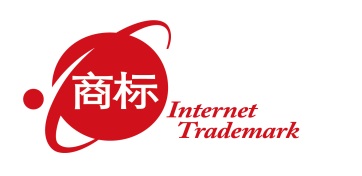 备案链接：http://www.internettrademark.com/en/policies/registration-policy制定方： “.商标”域名注册管理局版本：V1.0生成日期：20140801ICANN 英文全称Internet Corporation for Assigned Names and Numbers互联网名称与数字地址分配机构，是全球域名监督管理机构。有效商标注册证明国家/地区/区域（不含州份、省、市等）或通过马德里体系指定的成员国（简称“指定地”）之认可知识产权组织，核发的商标注册证明。有效商标申请受理／提交证明国家/地区/区域（不含州份、省、市等）或通过马德里体系指定的成员国（简称“指定地”）之认可知识产权组织，核发的商标申请证明。商标注册/申请信息可接受注册/申请信息指： 相关指定地名称；相关指定地任一行政区划名、地理区划名；商标核准/申请使用的商品/服务名称 （以当前尼斯分类表上所列商品、服务名称为准）；商标核准/申请使用的商品/服务所在类似群内任一商品/服务的名称（以尼斯分类表上商品名称为准）；商标注册人/申请人名称 ；商标注册/申请人名称当中的企业字号或行业性质。商标核准/申请使用的商品/服务名称商标注册/申请证明上核定使用的商品/服务。类似群某些国家将某些性质相同，原材料消费群体和销售场所基本的近似的商品或服务分到一个群组里面，此类群组称为类似群。商标档案信息指定地之认可知识产权组织的关于已注册商标/申请中商标名称，核准使用类别或商品品，注册/申请人信息以及商标状态的档案信息。TMCH英文全称Trademark Clearing House，是ICANN设置的全球商标验证机制。序号指定地英文简称指定地中文简称指定地两字母代码1Afghanistan阿富汗AF2Albania阿尔巴尼亚AL3Algeria阿尔及利亚DZ4Andorra安道尔AD5Angola安哥拉AO6Anguilla安圭拉AI7Argentina阿根廷AR8Armenia亚美尼亚AM9Aruba阿鲁巴AW10Australia澳大利亚AU11Austria奥地利AT12Azerbaijan阿塞拜疆AZ13Bahrain巴林BH14Bangladesh孟加拉国BD15Barbados巴巴多斯BB16Belarus白俄罗斯BY17Bermuda百慕大BM18Bhutan不丹BT19Bolivia玻利维亚BO20Bonaire荷兰加勒比区BQ21Bosnia and Herzegovina波黑BA22Botswana博茨瓦纳BW23Brazil巴西BR24Brunei Darussalam文莱BN25Bulgaria保加利亚BG26Burundi布隆迪BI27Cambodia柬埔寨KH28Canada加拿大CA29Cape Verde佛得角CV30Cayman Islands (the)开曼群岛KY31Chile智利CL32China中国CN33Colombia哥伦比亚CO34Congo(Democratic Republic of the)刚果（金）CD35Congo刚果（布）CG36Costa Rica哥斯达黎加CR37Croatia克罗地亚HR38Cuba古巴CU39Cyprus塞浦路斯CY40Czech Republic 捷克CZ41Denmark丹麦DK42Dominica多米尼克DM43Dominican Republic多米尼加DO44Ecuador厄瓜多尔EC45Egypt埃及EG46El Salvador萨尔瓦多SV47Estonia爱沙尼亚EE48Ethiopia埃塞俄比亚ET49Fiji斐济FJ50Finland芬兰FI51France法国FR52Georgia格鲁吉亚GE53Germany德国DE54Ghana加纳GH55Greece希腊GR56Grenada格林纳达GD57Guatemala危地马拉GT58Guinea几内亚GN59Guyana圭亚那GY60Haiti海地HT61Honduras洪都拉斯HN62The Hong Kong Special Administrative Region of the People's Republic of China香港HK63Hungary匈牙利HU64Iceland冰岛IS65India印度IN66Indonesia印度尼西亚ID67Iran (Islamic Republic of)伊朗IR68Iraq伊拉克IQ69Ireland爱尔兰IE70Israel以色列IL71Italy意大利IT72Jamaica牙买加JM73Japan日本JP74Jordan约旦JO75Kazakhstan哈萨克斯坦KZ76Kenya肯尼亚KE77Korea (the Republic of)韩国KR78Kuwait科威特KW79Kyrgyzstan吉尔吉斯斯坦KG80Lao People's Democratic Republic 老挝LA81Latvia拉脱维亚LV82Lebanon黎巴嫩LB83Lesotho莱索托LS84Liberia利比里亚LR85Liechtenstein列支敦士登LI86Lithuania立陶宛LT87The Macao Special Administrative Region of the People's Republic of China澳门MO88Madagascar马达加斯加MG89Malawi马拉维MW90Malaysia马来西亚MY91Maldives马尔代夫MV92Malta马耳他MT93Mauritius毛里求斯MU94Mexico墨西哥MX95Monaco摩纳哥MC96Mongolia蒙古MN97Montenegro黑山ME98Morocco摩洛哥MA99Mozambique莫桑比克MZ100Myanmar缅甸MM101Namibia纳米比亚NA102Nepal尼泊尔NP103New Zealand新西兰NZ104Nicaragua尼加拉瓜NI105Nigeria尼日利亚NG106Norway挪威NO107Oman阿曼OM108Pakistan巴基斯坦PK109Papua New Guinea巴布亚新几内亚PG110Paraguay巴拉圭PY111Peru秘鲁PE112Philippines 菲律宾PH113Poland波兰PL114Portugal葡萄牙PT115Qatar卡塔尔QA116Romania罗马尼亚RO117Russian Federation (the)俄罗斯联邦RU118Rwanda卢旺达RW119Saint Kitts and Nevis圣基茨和尼维斯KN120Samoa萨摩亚WS121Sao Tome and Principe圣多美和普林西比ST122Saudi Arabia沙特阿拉伯SA123Serbia塞尔维亚RS124Seychelles塞舌尔SC125Sierra Leone塞拉利昂SL126Singapore新加坡SG127Slovenia斯洛文尼亚SI128South Africa南非ZA129Spain西班牙ES130Sri Lanka斯里兰卡LK131Sudan苏丹SD132Suriname苏里南SR133Swaziland斯威士兰SZ134Sweden瑞典SE135Switzerland瑞士CH136Syrian Arab Republic 叙利亚SY137Taiwan (Province of China)台湾TW138Tajikistan塔吉克斯坦TJ139Thailand泰国TH140Tonga汤加TO141Trinidad and Tobago特立尼达和多巴哥TT142Tunisia突尼斯TN143Turkey土耳其TR144Turkmenistan土库曼斯坦TM145Uganda乌干达UG146Ukraine乌克兰UA147United Arab Emirates 阿联酋AE148United Kingdom (the)英国GB149United States of America美国US150Uruguay乌拉圭UY151Uzbekistan乌兹别克斯坦UZ152Venezuela委内瑞拉VE153Yemen也门YE154Zambia赞比亚ZM155Zimbabwe津巴布韦ZW156African Intellectual Property OrganizationOAPI或非洲157African Regional Intellectual Property OrganizationARIPO或非洲区域158Benelux Office for Intellectual PropertyBOIP或比荷卢159Office for Harmonization in the Internal Market OHIM或欧洲